Об избрании состава Постоянной комиссии по бюджету, налогам, вопросам муниципальной собственностиСовета сельского поселения Бурлинский сельсовет муниципального района Гафурийский район Республики Башкортостан  В соответствии со статьей 11 Регламента Совета сельского поселения Бурлинский сельсовет муниципального района Гафурийский район Республики Башкортостан Совет сельского поселения Бурлинский сельсовет муниципального района Гафурийский район Республики Башкортостан решил:1. Сформировать Постоянную комиссию  по бюджету, налогам, вопросам муниципальной собственности в количестве трех депутатов. 2. Избрать в состав Постоянной комиссии по бюджету, налогам, вопросам муниципальной собственности следующих депутатов Совета:Каримова Айнура Раисовича - депутат избирательного округа № 10 ;Гумерова Вадима Рашитовича - депутат избирательного округа № 6 ;Габдеева Ильшата Хуснизамановича - депутат избирательного округа № 5 .                Главасельского поселения Бурлинский сельсоветмуниципального района Гафурийский районРеспублики Башкортостан                                                   Хайретдинов А.К.с.Бурлы,20 сентября 2019 года№ 1-4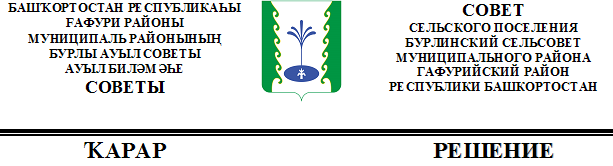 